26.10.2021                                                                                   Учебная группа: 1СТМПреподаватель Черномордик Анна ЕвгеньевнаОП.03 Электротехника и электроникаТема 4.3 Исследование последовательного и параллельного соединения конденсаторов..Лекция № 14Задание студентам: 1. Заполнить отчет по лабораторной работе №5.2. Произвести необходимые расчеты и заполнить таблицы.3. Ответить на контрольные вопросы.4. Фото выполненной лабораторной работы отправить на электронный адрес kabinet1218@gmail.com в срок до 08.00 27.10.2021г включительно.Литература:Основные источники:1. И.А. Данилов, П.М. Иванов. Общая электротехника с основами электроники, Высшая школа, 1989.2. Немцов М.В.  Электротехника и электроника: учебник/ М.В. Немцов, М.Л. Немцова,  –   М.: Издательство Академия, 2013. – 480 с.3. Т.Ф. Березкина Задачник по общей электротехнике с основами электроники - М.: Высшая школа, 1983.Дополнительные источники: 1. Кацман,  М.М. Сборник задач по электрическим машинам: учебное пособие/ М.М. Кацман. – М.: ИЦ  Академия, 2013. – 160 с.2. Прошин, В. М. Электротехника для электротехнических профессий. Рабочая тетрадь: учебное пособие / В. М. Прошин. – Москва : Academia, 2014. – 456 c.3. И.А. Данилов, П.М. Иванов. Общая электротехника с основами электроники, Высшая школа, 2005 - 378 с.4. Электротехника, электроника и схемотехника : учебник и практикум для СПО /С. А. Миленина ; под ред. Н. К. Миленина. — М. : Издательство Юрайт, 2015. — 399 с.Лабораторная работа № 5Тема: Исследование последовательного и параллельного соединения конденсаторовЦель работы: рассчитать и измерить электрическую емкость конденсаторов при последовательном, параллельном и смешанном соединении. Проверка закона последовательного и параллельного соединения конденсаторовМетодическое и материально - техническое обеспечение:1. Лаборатория «Электротехники и электроники» – аудитория № 1218.2. Лабораторный стенд3. Батарея, гальванометр, конденсаторы, красный светодиод, выключатель, реостат, проводники с соединительными клеммами.Ход работы:1. Входной контроль2. Получение задания согласно варианту и изучение его содержания3. Выполнение задания 4. Оформление отчета 5. Сдача отчета преподавателю1. Входной контроль1. Объяснить, что такое электрическая емкость, в каких единицах она измеряется ?2. Объяснить устройство конденсатора.3. Назвать способе соединения конденсаторов.4. Объяснить, как вычислить теоретическое значение емкости при параллельном и последовательном включении конденсаторов?5. Объяснить, как можно измерить величину заряда конденсатора?2. Получение задания согласно варианту и изучение его содержанияЗадачи: в результате проведенных опытов научиться рассчитать и измерить электрическую емкость конденсаторов при последовательном, параллельном и смешанном соединении. 3. Выполнения задания.Изучение задания и последовательность его выполнения.3.1 Собрать установку для проведения эксперимента.1. Цепь с последовательным соединением конденсатора.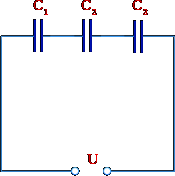 2. Цепь с параллельным соединение конденсатора.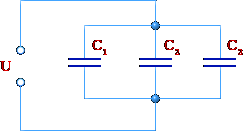 3.Цепь со смешанным с соединением конденсаторов.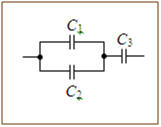 3.2 Обработка данных наблюдений.1.Собрать электрическую цепь с последовательном соединением конденсаторов. Рассчитать общую емкость последовательно соединенных конденсаторов. Результат записать в таблицу.2.Собрать электрическую цепь с параллельным соединением конденсаторов. Рассчитать общую емкость параллельно соединенных конденсаторов. Результат записать в таблицу.3.Собрать электрическую цепь со смешанным соединением конденсаторов. Рассчитать общую емкость конденсаторов. Результат записать в таблицу.    Таблица результатов измерений и расчетов:Вывод:____________________________________________________________________________________________________________________________________________________________Вопросы выходного контроля1. Объяснить устройство конденсатора и применение конденсаторов.2. Объяснить, что такое электроемкость? Как она находится ?3. Объяснить, как зависит электроемкость плоского конденсатора от его геометрических размеров?4. Объяснить, как вычислить теоретическое значение емкости при параллельном и последовательном включении конденсаторов?№Емкость конденсаторов1= 10 мкФ2=20 мкФ3=30 мкФ№Емкость конденсаторов1= 10 мкФ2=20 мкФ3=30 мкФ№Емкость конденсаторов1= 10 мкФ2=20 мкФ3=30 мкФ№Способ соединения конденсаторовЕмкость конденсаторовЕмкость конденсаторовЕмкость конденсаторовОбщая емкостьконденсаторов№Способ соединения конденсаторовОбщая емкостьконденсаторов1Последовательное2Параллельное3Смешанное